"Осторожно! Тонкий Лед!" 

Наступила поздняя осень и начался период ледостава. Осенний лед в период с ноября по декабрь, то есть до наступления устойчивых морозов, непрочен. Скрепленный вечерним или ночным
холодом, он еще способен выдерживать небольшую нагрузку, но днем,
быстро нагреваясь от просачивающейся через него талой воды, становится пористым и очень слабым, хотя сохраняет достаточную толщину. Будьте осторожны !

Ни в коем случае нельзя выходить на лед, тем более в темное время суток и при плохой видимости (туман, снегопад, дождь).
При переходе через реку пользуйтесь ледовыми переправами.
ЕСЛИ ТЫ ПРОВАЛИЛСЯ ПОД ЛЕД! Главное - самоспасение:
Не поддавайтесь панике.
Не надо барахтаться и наваливаться всем телом на тонкую кромку льда, так как под тяжестью тела он будет обламываться.
Широко раскиньте руки, чтобы не погрузиться с головой в воду.
 Обопритесь локтями об лед и, приведя тело в горизонтальное положение, постарайтесь забросить на лед ту ногу, которая ближе всего к его кромке, поворотом корпуса вытащите вторую ногу и быстро выкатывайтесь на лед.
Без резких движений отползайте как можно дальше от опасного места в том направлении, откуда пришли;
 Зовите на помощь.

Ребята, помните! Ваше здоровье и безопасность - в ваших руках!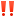 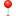 